ProiectCu privirea la pregătirea economiei şi sferei sociale a raionului Ştefan Vodă pentru activitate în perioada de toamnă-iarnă 2020–2021  În scopul asigurării pregătirii eficiente a economiei raionului şi a populaţiei cu resurse energetice, servicii comunale şi condiţiilor optime de activitate stabilă în perioada de toamnă-iarnă 2020-2021;   În baza art. 43 alin.(2), art. 46  din Legea nr.436-XVI din 28 decembrie 2006 privind administraţia publică locală, Consiliul raional Ştefan Vodă  DECIDE:1.Se aprobă Planul de acţiuni privind pregătirea economiei şi sferei sociale a raionului Ştefan Vodă pentru activitate în perioada de toamnă – iarnă 2020-2021, conform anexei.2.Se recomandă autorităţilor publice locale de nivelul întâi, întreprinderilor furnizoare de resurse energetice, servicii comunale, întreprinderilor de întreţinere a drumurilor şi asigurare cu transport, agenţilor economici din teritoriu indiferent de tipul de proprietate şi forma organizatorico-juridică:2.1. Să asigure sub conducerea şi responsabilitatea personală a factorilor de decizie de prim rang, pregătirea din timp pentru buna funcţionare a instituţiilor şi obiectivelor din subordine în sezonul rece;2.2. Să instituie comisii pentru organizarea, monitorizarea şi controlul pregătirii către sezonul rece al anului;2.3. Să organizeze cu regularitate cel puţin odată pe lună şedinţe de lucru în cadrul comisiilor create în scopul soluţionării problemelor referitoare la pregătirea obiectelor pentru buna funcţionare în perioada rece a anului;2.4. Să organizeze alimentarea fără întrerupere, cu energie electrică, gaz, energie termică, apă, alte surse energetice, la fel şi funcţionarea sistemelor de canalizare, garantarea circulaţiei libere a transportului pe drumurile publice din localităţile raionului şi pe traseul naţional;2.5. Să întreprindă măsuri de lichidare a datoriilor existente pentru resursele energetice consumate şi serviciile comunale prestate şi să asigure din timp contractarea şi achitarea în limitele mijloacelor financiare prevăzute în bugetele locale pentru consumul de resurse energetice;2.6. Să organizeze îndeplinirea măsurilor ce ţin de conservarea energiei şi economisirea resurselor energetice;3. Se recomandă autorităţilor administraţiei publice locale de nivelul întâi în termen de până la 15 octombrie 2020 să examineze şi să aprobe la şedinţele Consiliilor locale, planul local de acţiuni cu privire la pregătirea instituţiilor şi subdiviziunilor din subordine pentru buna funcţionare în perioada de toamnă-iarnă 2020-2021. 4. Secţia administraţie publică (Aliona Muntean) va asigura publicarea pe pagina WEB a Consiliului raional informaţia despre activitatea autorităţilor publice locale şi a serviciilor respective privind pregătirea economiei raionului şi sferei sociale pentru activitate în perioada de toamnă - iarnă 2020–2021.5.Controlul executării prezentei decizii se atribuie dlui Iurie Afanasiev, șef al direcției construcții, gospodărie comunală și drumuri, care va informa Consiliul raional, în termen de până la 31 decembrie 2020 despre totalurile pregătirii instituţiilor publice către perioada de toamnă-iarnă 2020-2021.6.Prezenta decizie se aduce la cunoştinţă:                    Oficiului teritorial Căuşeni al Cancelariei de Stat;                    Direcţiilor şi secţiilor subordonate Consiliului raional;                    Agenţilor economici vizaţi;                    Primăriilor oraşului, comunelor, satelor;                    Prin publicare pe pagina web a Consiliului raional Ștefan Vodă.   Preşedintele şedinţei                                                                                             Contrasemnează  Secretarul Consiliului raional                                                                             Ion Ţurcan Anexa la decizia Consiliului raional Ştefan Vodănr. 4/4 din 17.09.2020PLANUL DE ACŢIUNIcu privire la măsurile de pregătire a economiei şi sferei sociale a raionului Ștefan Vodăpentru activitate în perioada de toamnă – iarnă  2020 – 2021Nota informativă la proiectul de decizie nr. 4/4 din 17.09.2020Cu privirea la pregătirea economiei şi sferei sociale a raionului Ştefan Vodăpentru activitate în perioada de toamnă-iarnă 2020–20211. Denumirea autorului şi după caz, a participanţilor la elaborarea proiectului Proiectul a fost elaborat de către Direcția construcții, gospodărie comunală și drumuri a Consiliului raional Ștefan Vodă, în scopul asigurării pregătirii eficiente a economiei raionului şi a populaţiei cu resurse energetice, servicii comunale şi condiţiilor optime de activitate stabilă în perioada de toamnă-iarnă 2020-2021; În calitate de participanți la elaborarea proiectului au fost implicați, direcția economie și atragerea investițiilor și direcția finanțe.2. Condiţiile ce au impus elaborarea proiectului de act normativ şi finalităţile urmărite   Elaborarea proiectului a fost impus de necesitatea aprobării Planului de acţiuni privind pregătirea economiei şi sferei sociale a raionului Ştefan Vodă, pentru activitate în perioada de                                            toamnă – iarnă 2020-2021.3. Descrierea gradului de compatibilitate pentru proiectele care au ca scop armonizarea legislaţiei naţionale cu legislaţia Uniunii Europene Proiectul nu are ca scop armonizarea legislaţiei naţionale cu legislaţia Uniunii Europene. 4. Principalele prevederi ale proiectului şi evidenţierea elementelor noi 1.Se aprobă Planul de acţiuni privind pregătirea economiei şi sferei sociale a raionului Ştefan Vodă pentru activitate în perioada de toamnă – iarnă 2020-2021, conform anexei.2.Se recomandă autorităţilor publice locale de nivelul întâi, întreprinderilor furnizoare de resurse energetice, servicii comunale, întreprinderilor de întreţinere a drumurilor şi asigurare cu transport, agenţilor economici din teritoriu indiferent de tipul de proprietate şi forma organizatorico-juridică:2.1. Să asigure sub conducerea şi responsabilitatea personală a factorilor de decizie de prim rang, pregătirea din timp pentru buna funcţionare a instituţiilor şi obiectivelor din subordine în sezonul rece;2.2. Să instituie comisii pentru organizarea, monitorizarea şi controlul pregătirii către sezonul rece al anului;2.3. Să organizeze cu regularitate cel puţin odată pe lună şedinţe de lucru în cadrul comisiilor create în scopul soluţionării problemelor referitoare la pregătirea obiectelor pentru buna funcţionare în perioada rece a anului;2.4. Să organizeze alimentarea fără întrerupere, cu energie electrică, gaz, energie termică, apă, alte surse energetice, la fel şi funcţionarea sistemelor de canalizare, garantarea circulaţiei libere a transportului pe drumurile publice din localităţile raionului şi pe traseul naţional;2.5. Să întreprindă măsuri de lichidare a datoriilor existente pentru resursele energetice consumate şi serviciile comunale prestate şi să asigure din timp contractarea şi achitarea în limitele mijloacelor financiare prevăzute în bugetele locale pentru consumul de resurse energetice;2.6. Să organizeze îndeplinirea măsurilor ce ţin de conservarea energiei şi economisirea resurselor energetice;5. Fundamentarea economico-financiară Implementarea proiectului nu necesită mijloace financiare suplimentare din bugetul raional. 6. Modul de încorporare a actului în cadrul normativ în vigoare Adoptarea proiectului dat nu impune modificarea și abrogarea unor acte normative. 7. Avizarea şi consultarea publică a proiectului În scopul respectării prevederilor Legii nr. 239/2008 privind transparența în procesul decizional, pe pagina web . www.stefan-voda.md, secțiunea – Transparența decizională, a fost asigurată plasarea: - anunțului privind inițiativa de elaborare a proiectului de decizie menționat. Șef al direcției construcții,gospodărie comunală și drumuri                                                                             Iurie AfanasievAVIZde expertiză anticorupțiela proiectul de decizie nr. 4/4 din 10.09.2020Cu privirea la pregătirea economiei şi sferei sociale a raionului Ştefan Vodăpentru activitate în perioada de toamnă-iarnă 2020–2021Autorul garantează, pe propria răspundere, că proiectul de decizie nr. 4/4 din 17.09.2020Cu privirea la pregătirea economiei şi sferei sociale a raionului Ştefan Vodă pentru activitate în perioada de toamnă-iarnă 2020–2021, nu conține elemente de corupție.Șef al direcției construcții,gospodărie comunală și drumuri                                                                         Iurie Afanasiev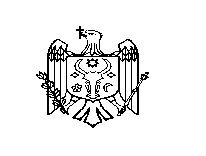 REPUBLICA MOLDOVACONSILIUL RAIONAL ŞTEFAN VODĂDECIZIE nr. 4/4din 17 septembrie 2020Nr. d/oDenumirea acţiunilor preconizate Termenul executăriiResponsabili de executare 1Constituirea comisiei pentru organizarea, monitorizarea şi controlul pregătirii pentru activitate în  perioada de toamnă-iarnă 2020-2021August 2020Secţia administraţie publică2Elaborarea şi prezentarea spre aprobare la şedinţa Consiliului raional a planului de acţiuni „Cu privire la pregătirea din timp pentru buna funcţionare în perioada de toamnă – iarnă ” a întreprinderilor şi obiectelor subordonate.Septembrie 2020Direcţia construcţii, gospodărie comunală şi drumuri 33.1.Organizarea acţiunilor  necesare pentru  asigurarea valorificăriisurselor alocate la reparaţia instituţiilor publice: Până la 30.11.2020 Conducătorii instituţiilor bugetare33.2 Asigurarea gestionării eficiente a mijloacelor financiare destinate pregătirii instituţiilor bugetare către sezonul rece.Până la30.10.2020Primarii, conducătorii instituţiilor publice33.3.Asigurarea finanţării în termen a cheltuielilor termo-energetice şi neadmiterea formării datoriilor creditoare cu termen de achitare expirat.Până la25.12.2020 Conducătorii instituţiilor publice33.4.Asigurarea executării obligaţiunilor contractuale cu furnizorii de resurse energetice, prolongarea lor din timp pe anul 2021 cu modificarea volumelor în  caz de necesitate în limitele alocaţiilor prevăzute pentru acest scop, în perioada de pregătire până la finele sezonului recePrezentarea cererii de volume la gaze, până la 01.09.2020Conducătorii instituţiilor preuniversitare33.5 Determinarea volumului necesar de surse energetice                   (în baza parametrilor tehnici a cazanelor din CT) se va prezenta  informaţia respectivă Agenţiei pentru Eficienţa Energetică, inclusiv şi gradul de asigurare cu combustibil a CT pe biomasă gestionate.Până la01 noiembrie 2020Conducătorii instituţiilorDCGCD 44.1. Organizarea realizării măsurilor ce ţin de conservarea energiei si economisirea resurselor energetice în vederea reducerii nivelului de consum al acestora 14.10.2020Conducătorii instituţiilor,44.2. Asigurarea  alimentarei ritmice cu energie electrică, gaz,apă şi combustibil  a obiectelor de importanţă vitală, precum şi a obiectelor la care această întrerupere  este inadmisibilă şi  vor practica utilizarea surselor autonome de energie electrică în cazuri excepţionale (procurarea ori  contractarea lor);Pe parcursul sezonului receFurnizorii de surse energeticeConducătorii instituţiilor publice44.3.Organizarea executării lucrărilor privind deservirea tehnică, iar după necesitate  şi reparaţia centralelor termiceşi a sistemelor  de încălzire, vor  ţine la un control stricttestarea utilajului  şi a sistemelor de încălzire, a branşamentelor spre CT (cu P= 0,3 MP a) de gaze naturale, verificarea utilajului metrologic, cu gaze naturale, întocmirea setului de documente ce confirmă pregătirea CT şi pentru obţinerea autorizaţiei de punere în funcţiune. De  efectuat  expertiza tehnică a cazanelor (Legea nr.116, art.8) şi asigurarea obligatorie a CT Până la 01.10.2020Direcţia generală educație,Conducătorii instituţiilor 5.Întocmirea şi semnarea contractelor cu agenţii economici licenţiaţi  privind deservirea tehnică a utilajului CT.01.09.2020Conducătorii instituţiilor6Organizarea  în teritoriu a cursurilor  de  pregătire a operatorilor, persoanelor responsabile de exploatarea obiectelor industrial periculoase, precum şi verificarea cunoştinţelor personalului implicat în exploatarea centralelor termice ce funcţionează pe gaz natural.Până la 05.10.2020 DCGCD7Executarea lucrărilor de reparaţie şi întreţinere a drumurilor publice conform programului aprobat, depozitarea materialului antiderapant şi asigurarea bunei funcţionări în timpul de iarnă.Pe parcursul sezonuluiDCGCD, Agenţii economici contractaţi8Monitorizarea executării lucrărilor de reparație a drumurilor publice conform programului „Drumuri bune III”Pe parcursul sezonuluiDCGCD, 9Încheierea contractelor cu agenţii economici ce dispun de mecanisme utilizabile la curăţarea drumurilor de zăpada. În cazurile de  necesitate de mobilizat în mod operativ mecanismele contractante şi punerea lor in funcţiune.Pe perioada de iarnă începând cu 15.10.2020SA „Drumuri Căuşeni” APL nivelul I1010.1 Ermetizarea racordurilor de intrare  în  subsoluri  ale  reţelelor  inginereşti. Până la 15.10.2020DP „Apă Canal” SA”Gaz Natural Fenoza”SA Moldtelecom filiala Ştefan Vodă 1010.2 Asigurarea accesului liber în raza  de 50 m.l. la toate obiectele de vizită, prin curăţarea lor de zăpadă şi gheaţă (p.p.6;3;16 din NRS 35-04-09. 2002)Pe  perioadei de toamna-iarnăDP „Apă Canal” SA”Gaz Natural Fenoza”SA Moldtelecom filiala Ştefan Vodă 109.3 Asigurarea corespunderii canalelor de ventilare conform normativelor în vigoare şi verificarea lor.Până la 15.10.2020Deţinător spaţiului locativ şi APL nivelul I11Informarea Consiliul raional despre gradul de pregătire a instituţiilor bugetare,  drumurilor publice către sezonul rece                 din anii 2020-2021Până la31.12.2020Comisia raională pentru organizarea, monitorizarea şi controlul pregătirii către sezonul rece 2020-2021